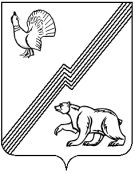 АДМИНИСТРАЦИЯ ГОРОДА ЮГОРСКАХанты-Мансийского автономного округа – Югры РАСПОРЯЖЕНИЕот 07 апреля 2015 года                                                                                                                 № 185О проведении конкурса на замещениевакантной должности В связи с образовавшейся вакансией на должность директора муниципального бюджетного учреждения «Централизованная библиотечная система г.Югорска» и отсутствием сформированного резерва управленческих кадров на данную должность, в соответствии с постановлением администрации города Югорска от 25.02.2013 № 466 «О Порядке назначения на должность руководителей муниципальных учреждений и муниципальных унитарных предприятий города Югорска» и постановлением администрации города Югорска от 08.04.2014 № 1355 «О Методике проведения конкурса на замещение вакантных должностей руководителей муниципальных организаций города Югорска»:1. Управлению культуры (Н.Н. Нестерова) организовать проведение конкурса на замещение вакантной должности - директор муниципального бюджетного учреждения «Централизованная библиотечная система г.Югорска» (приложение).2. Контроль за выполнением распоряжения возложить на заместителя главы администрации города Югорска Т.И. Долгодворову.Исполняющий обязанностиглавы администрации города Югорска                                                                         С.Д. ГолинПриложениек распоряжениюадминистрации города Югорскаот 07 апреля 2015 года № 185Управление культуры администрации города Югорска объявляет конкурс на замещение вакантной должности директор муниципального бюджетного учреждения «Централизованная библиотечная система г.Югорска».К кандидату на замещение вакантной должности предъявляются следующие квалификационные требования а) к уровню профессионального образования:высшее профессиональное образование (библиотечное, экономическое, культуры и искусства, педагогическое);б) к стажу:стаж работы на руководящих должностях в органах культуры, библиотеках - не менее 5 лет;в) к профессиональным знаниям:должен знать законы и иные нормативные правовые акты Российской Федерации, регламентирующие научно-производственную, хозяйственную и финансово-экономическую деятельность библиотек; основы управления экономикой и финансами; методические и нормативные документы, касающиеся деятельности библиотек; профиль, специализацию и особенности структуры библиотеки; перспективы технического, экономического и социального развития отрасли культуры и библиотеки; виды современных информационных технологий; порядок разработки и заключения отраслевых тарифных соглашений, коллективных договоров и регулирования социально-трудовых отношений; теорию и практику менеджмента; психологию управления; устав библиотеки; порядок заключения и исполнения хозяйственных и финансовых договоров; основы трудового законодательства; правила внутреннего трудового распорядка; правила по охране труда и пожарной безопасности;г) к профессиональным навыкам:навыки организаторской работы, ведения деловых переговоров и переговоров по подготовке и заключению коллективных договоров и регулирования социально-трудовых отношений, стратегического планирования и координирования управленческой деятельности, умение работать на персональном компьютере с информационными программными продуктами, навыки нормотворческой деятельности, планирования индивидуальной и совместной деятельности, навыки в работе по управлению персоналом, в области охраны труда и пожарной безопасности.Кандидат, изъявивший желание участвовать в конкурсе, представляет в Комиссию:- заявление установленной формы;- заверенную в установленном порядке копию трудовой книжки;- копии документов о профессиональном образовании, дополнительном профессиональном образовании;- мотивационное письмо о занятии вакантной должности;- согласие на обработку персональных данных;- справку о наличии (отсутствии) судимости, в том числе погашенной и снятой, и (или) факта уголовного преследования либо о прекращении уголовного преследования;- медицинскую справку установленной законодательством формы.Паспорт или иной документ, удостоверяющий личность, предъявляются лично на заседании Конкурсной комиссии.Несвоевременное представление документов, представление их не в полном объеме или с нарушением правил оформления являются основанием для отказа гражданину в их приеме.Документы представляются в течение 30 дней с момента публикации настоящего объявления лично гражданином, изъявившим желание участвовать в конкурсе в управление культуры администрации города Югорска по адресу: г. Югорск, ул. 40 лет Победы, д. 11, кабинет № 208, уполномоченное лицо – Хвощевская Татьяна Витальевна, контактный телефон: (34675) (9) 5 00 26.Образцы документов (заявление об участии в конкурсе, согласие на обработку персональных данных) можно получить в управлении культуры администрации города Югорска или на официальном сайте администрации города Югорска www. adm.ugorsk.ru